        Дидактическая игра «Что забыл нарисовать художник?»Цель: закреплять представления о предметах, развивать наблюдательность, умение использовать свой опыт и знания.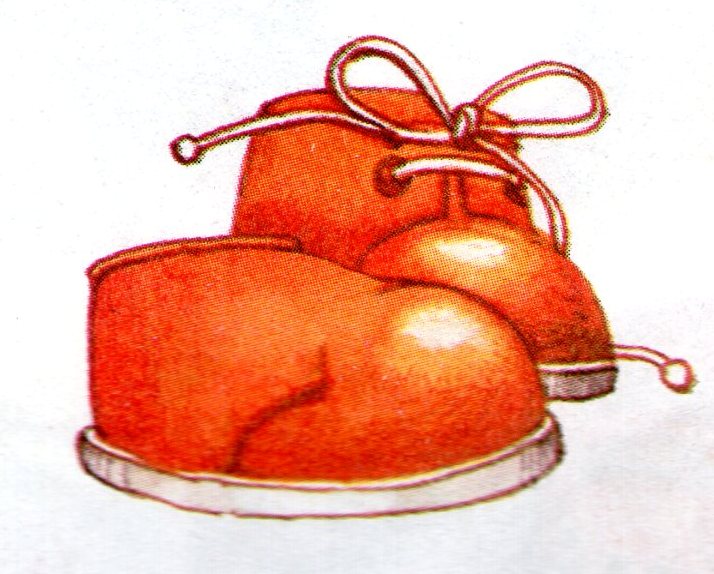 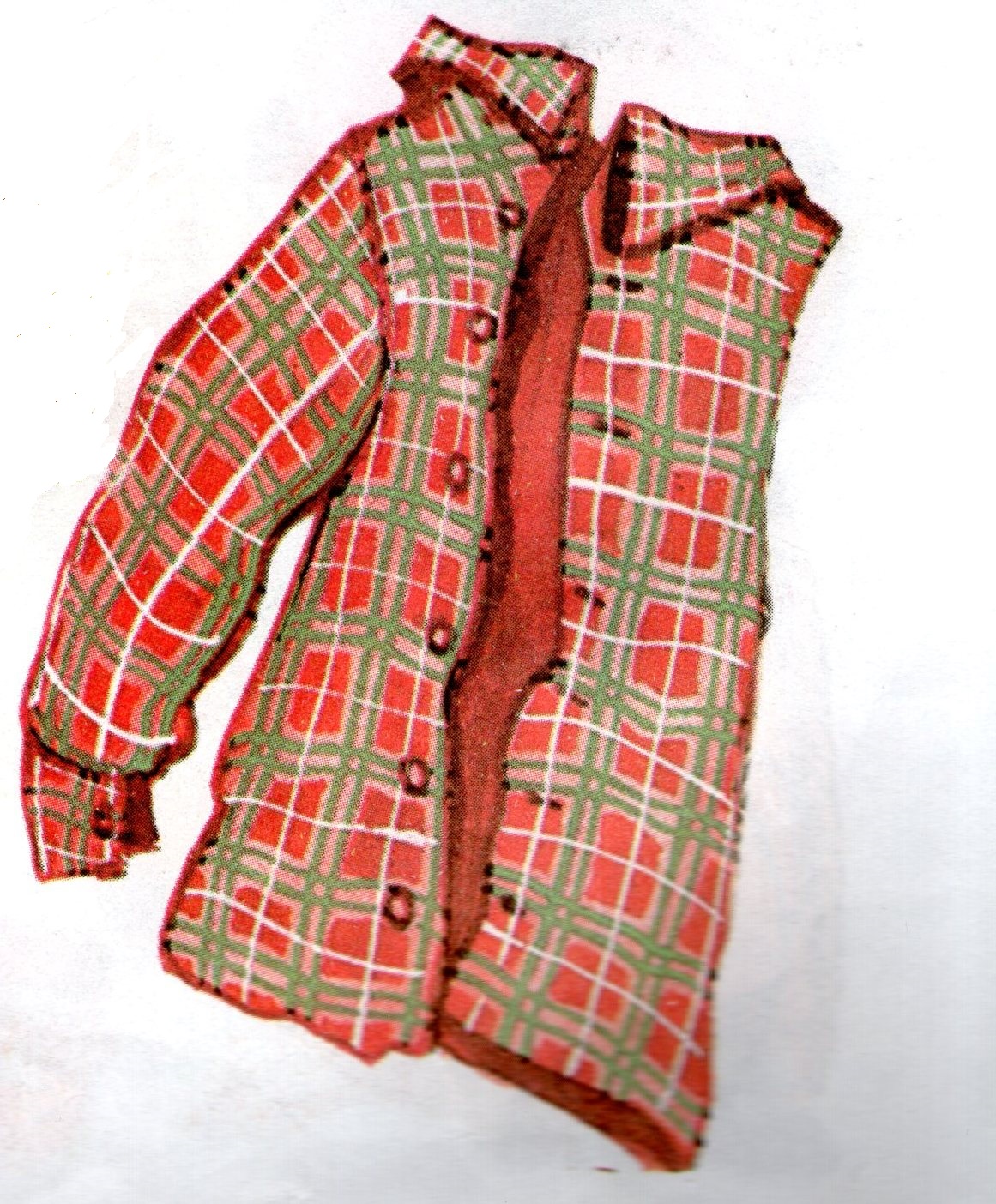 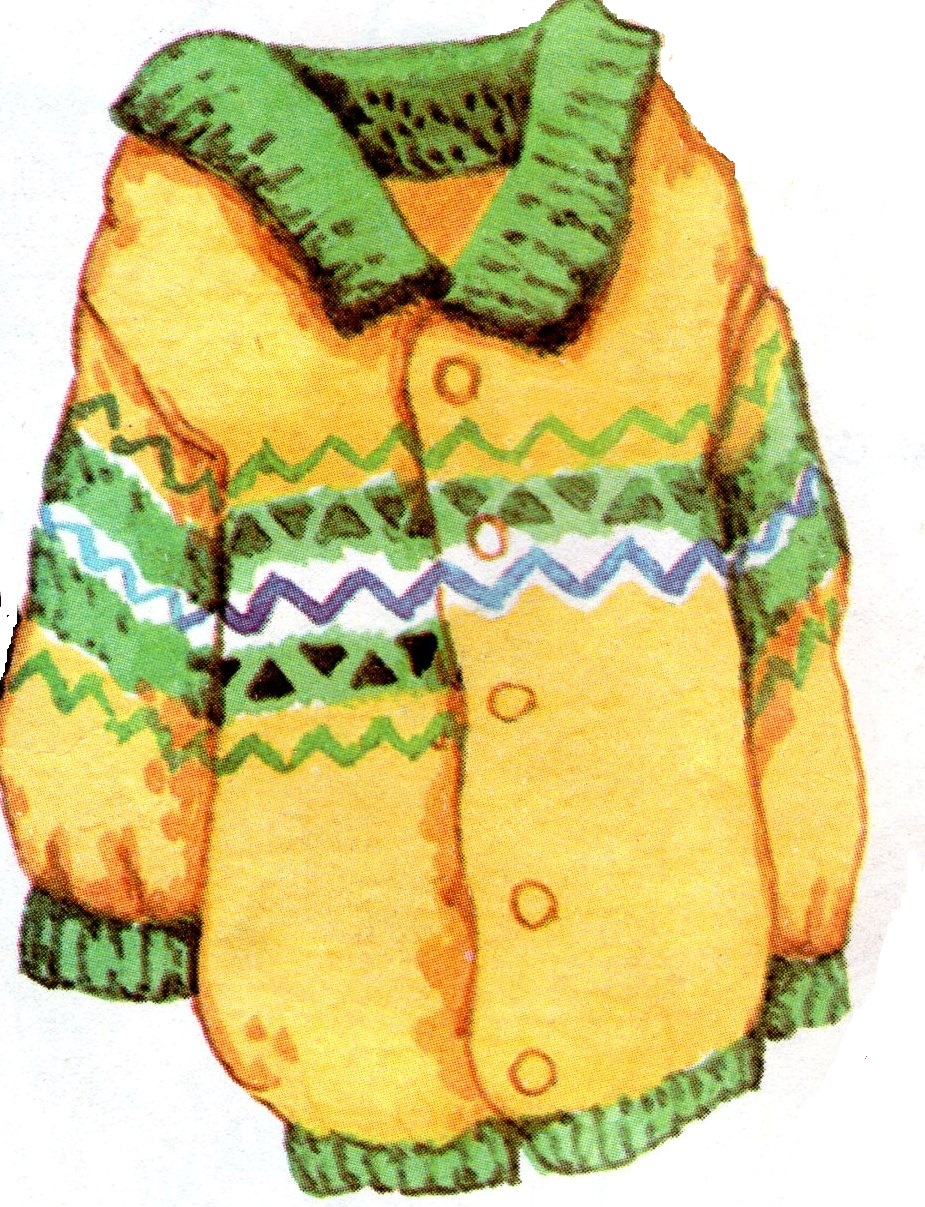 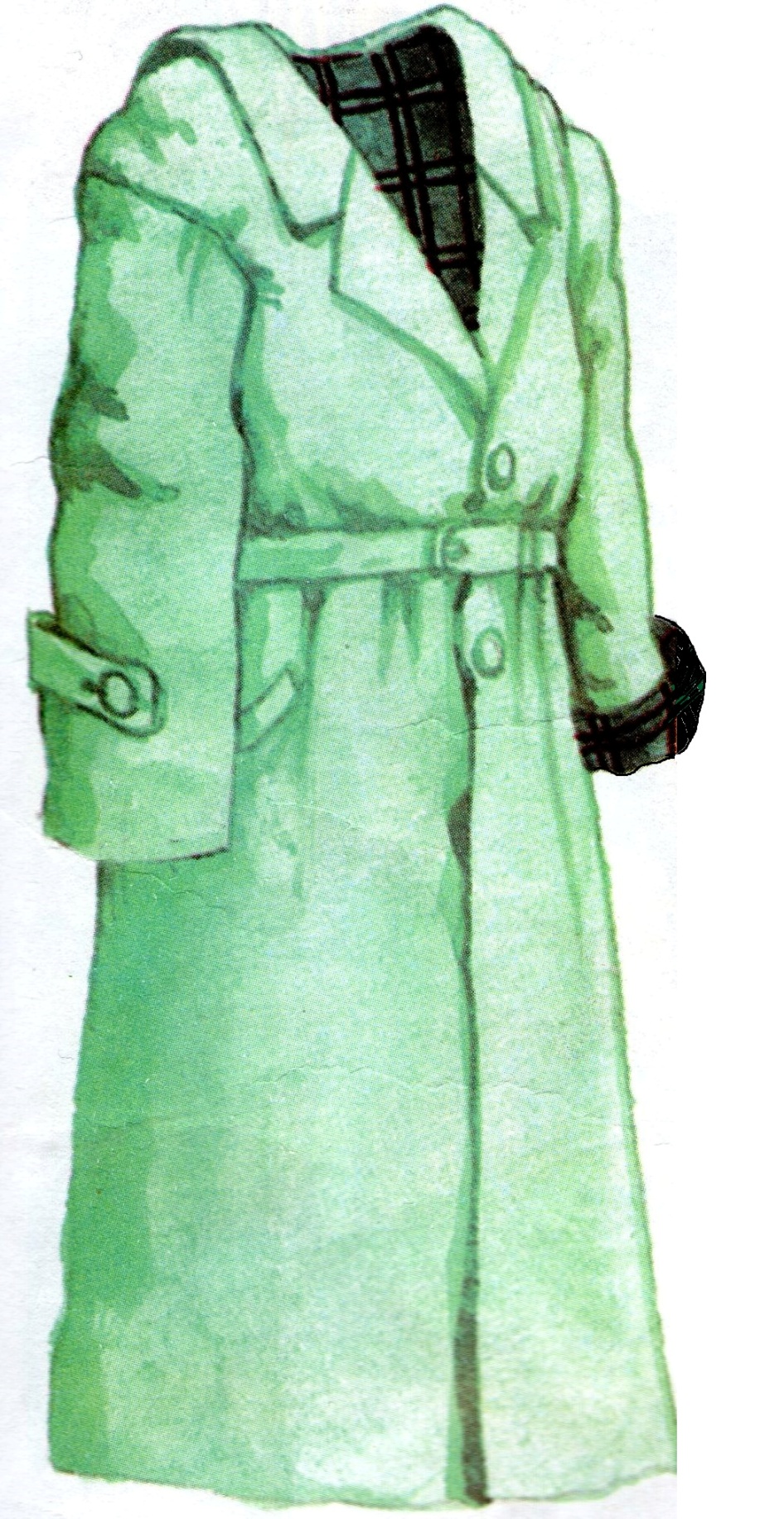 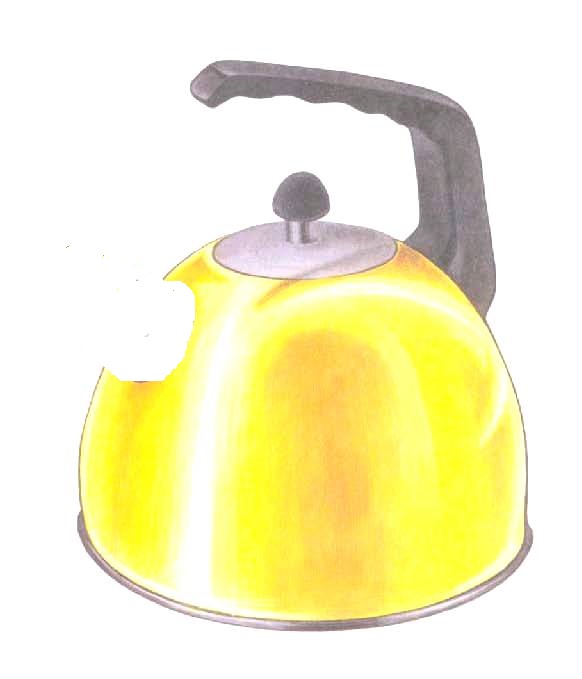 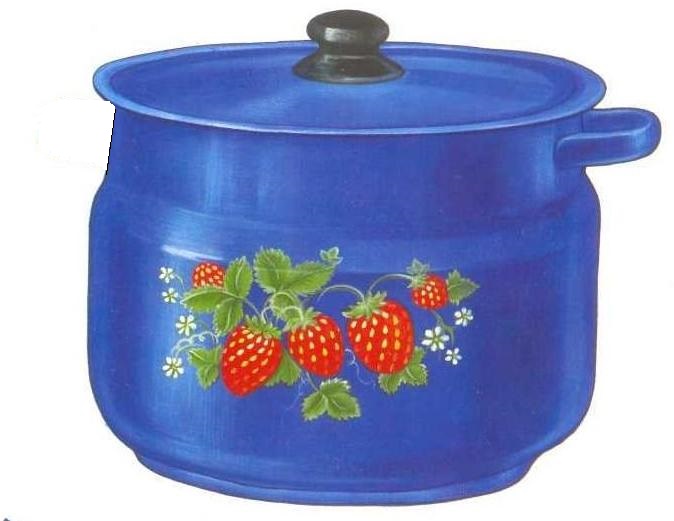 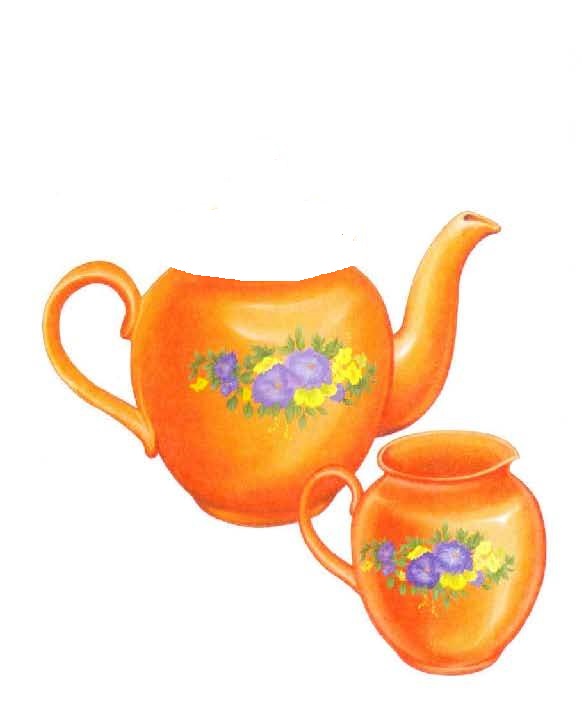 